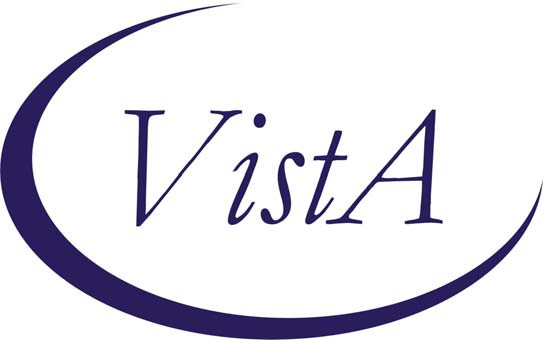 Clinical Reminders OEF/OIFPatch PXRM*2.0*5SETUP GUIDEDecember, 2005Health Data Systems VISTA HSD&DDepartment of Veterans AffairsRevision HistoryIntroduction	Introduction	Introduction, cont’d	Phase II will also include new OEF/OIF national reporting reminders, which will be used for roll-up of OEF/OIF totals to the Austin Automation Center (AAC). The project is restricted to use of existing Reminder Extract and HL7 messaging tools. The national reminder data sent to AAC will be totals only. No patient information will be sent to AAC. The new OEF/OIF transmission will be coordinated with AAC development.AAC will store facility results from regularly scheduled automated OEF/OIF national reporting for subsequent evaluation using SAS tools.A Clinical Reminder patch (PXRM*2*6) will include changes required to support new reporting extract requirements, as well as Reminder Extract Parameters, and Reporting Reminder definitions.Introduction, cont’d	Introduction, cont’d	Reminder Changes, cont’d9.	There is a URL in the reminder dialog that links to a paper copy of the questionnaire that can be used to obtain the information from the patients without having to read the questions to them. If you want to save a copy of this MS Word document on a local server, you can change the URL in the template field to point to your local server.This reminder will be placed in the REMINDER EXCHANGE file (#811.8). VA-IRAQ & AFGHAN POST- DEPLOY SCREENA new Reminder Sponsor "Office of Public Health and Environmental Hazards" is being released with this patch.A change was made to the Data Dictionary Structure for file #811.6. This change was done to make the structure similar to the other reminder files.Post-Installation and Setup Steps	Post-Installation & Setup (cont’d)	Using the Term Inquiry option on the Term Management Menu, verify that the following terms are on your system:TermsVA-IRAQ/AFGHAN SERVICE NOVA-IRAQ/AFGHAN PERIOD OF SERVICEVA-IRAQ/AFGHAN SERVICEVA-DEPRESSION SCREEN NEGATIVEVA-DEPRESSION SCREEN POSITIVEVA-ALCOHOL USE SCREENVA-PTSD SCREENVA-UNEXPLAINED FEVER (IRAQ/AFGHANISTAN)VA-OTHER SYMPTOMS (IRAQ/AFGHANISTAN)VA-GI SYMPTOMS (IRAQ/AFGHANISTAN)VA-PERSISTENT RASH (IRAQ/AFGHANISTAN)VA-PTSD AVOIDANCE ALLVA-PTSD DETACHMENT ALLVA-PTSD NIGHTMARES ALLVA-PTSD ON GUARD ALLVA-REFUSED PTSD SCREENVA-REFUSED ALCOHOL SCREENINGVA-REFUSED DEPRESSION SCREENINGVA-REFUSED ID & OTHER SX SCREENVA-ACTIVE DUTYVA FileMan Print from the Reminder Term FileYou can also run a VA FileMan Print from the Reminder Term File (#811.5) that sorts by name, and then prints name, finding, and condition. This is a useful list, especially when needing to map many tests and you're not sure what values have been defined.Post-Installation & Setup (cont’d)	Post-Installation  & Setup (cont’d)	Setup Steps	Mapping terms	Map local findings to the national Reminder Terms.Option: Reminder Term Management on the Reminder Management Menu.Before using the OEF/OIF reminder, map the local findings your site uses to represent the national reminder terms, if necessary.Exported TermsVA-ACTIVE DUTYVA-ALCOHOL USE SCREENVA-DEPRESSION SCREEN NEGATIVEVA-DEPRESSION SCREEN POSITIVEVA-GI SYMPTOMS (IRAQ/AFGHANISTAN)VA-IRAQ/AFGHAN PERIOD OF SERVICEVA-IRAQ/AFGHAN SERVICEVA-IRAQ/AFGHAN SERVICE NOVA-OTHER SYMPTOMS (IRAQ/AFGHANISTAN)VA-PERSISTENT RASH (IRAQ/AFGHANISTAN)VA-PTSD AVOIDANCE ALLVA-PTSD DETACHMENT ALLVA-PTSD NIGHTMARES ALLVA-PTSD ON GUARD ALLVA-PTSD SCREENVA-REFUSED ALCOHOL SCREENINGVA-REFUSED DEPRESSION SCREENINGVA-REFUSED ID & OTHER SX SCREENVA-REFUSED PTSD SCREENVA-UNEXPLAINED FEVER (IRAQ/AFGHANISTAN)Mapping terms	If desired, add local Health Factors or education topics representing these terms.Mapping terms	Mapping terms	Example: Mapping a Local Health Factor Finding to the National Reminder TermMapping terms	ent,Testing the Reminder	  Editing the Dialog	Use the Reminder Dialog options to edit the national (exported) dialogs.After mapping local findings to the national terms, determine whether to use local findings as the data elements that are captured, or the national findings that are already mapped to the national terms. Review dialog elements in the national reminder dialog and change any national health factors to local health factors, if necessary. It is not unusual for local findings to be used in your national dialogs. Any local findings used in the national dialogs should be mapped to the appropriate national reminder term.If using local findings, edit the reminder dialog by identifying the element that allows for that data element to be collected. Change the finding item for that element to the local finding.Alternatively, use the Reminder Dialog options to copy the national dialog, dialog elements, and dialog groups to make local changes.Add local dialog elements with local Order Dialogs for additional ordering options for the clinicians. Some sites have clinicians order a consult to a service that provides PAP smears. If your site does this, copy the reminder dialog to a local reminder dialog and then add the local dialog element for the consult order to the reminder dialog so this practice can continue.The national reminders and dialogs can only be changed by changing the finding item in the nationally distributed elements to use your local finding item instead of the nationally distributed one.Editing the Dialog	Editing the Dialog	E  Exclude Health Factors from Encounter Forms	  Testing the Reminder	Test Reminder	Add Reminder to Cover Sheet	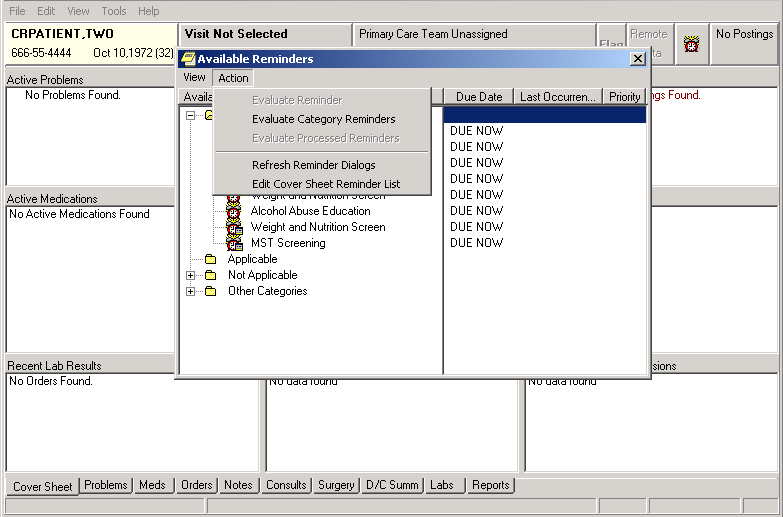 Setup Guide	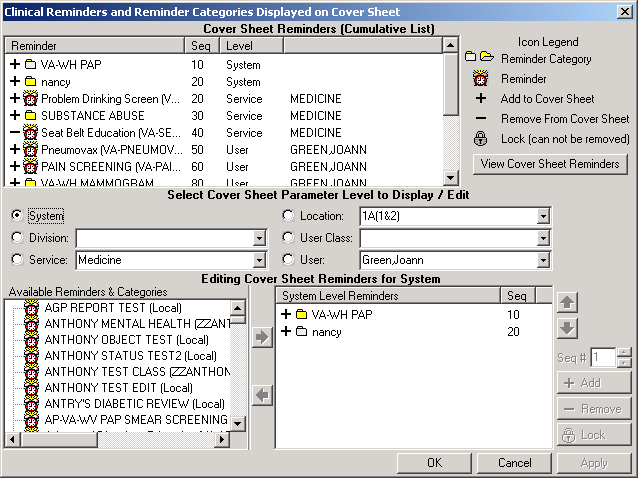   Setup Guide	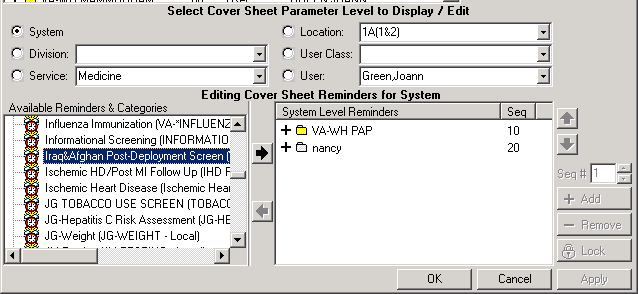 Appendix: Iran & Afghan Post-Deployment Screen Reminder Definition and Dialog Examples	Reminder DefinitionREMINDER DEFINITION INQUIRY	Sep 20, 2005 10:39:39 am	Page 1VA-IRAQ & AFGHAN POST-DEPLOY SCREEN No.	568022Print Name:	Iraq&Afghan Post-Deployment ScreenClass:	NATIONALSponsor:Review Date:Rescission Date:Usage:	CPRS, REPORTSRelated VA-* Reminder:Reminder Dialog:	VA-IRAQ & AFGHANISTAN POST DEPLOYMENT SCREENPriority:Reminder Description:Patients who served in combat in either Operation Iraqi Freedom (Iraq, Kuwait, Saudi Arabia, Turkey) or in Operation Enduring Freedom (Afghanistan, Georgia, Kyrgyzstan, Pakistan, Tajikistan, Uzbekistan, The Philippines) should be screened for illnesses related to their service. Screening for PTSD, depression, problem alcohol use, infectious diseases, and chronic symptoms should be part of the initial evaluation of these Veterans.COHORT: veterans with separation date after 9/11/01.	This finding is part of the reminder term: VA-IRAQ/AFGHAN PERIOD OF SERVICE and is determined by a computed finding.An additional reminder term VA-ACTIVE DUTY is also available to cause patients to be part of the cohort.	This term contains a computed finding for VA-PATIENT TYPE which can be used to include active duty patients.Sites that do not screen active duty patients may remove the computed finding from this reminder term.RESOLUTION: entry of a health factor for NO IRAQ/AFGHAN SERVICE which is found in the reminder term IRAQ/AFGHAN SERVICE NO will resolve the reminder.	If the veteran served in Iraq or Afghanistan (IRAQ/AFGHAN SERVICE) thenthe area of service by country must be answered and 2. all the other items are required to resolve the reminder and must be completed after the date of the most recent service separation:screen for PTSD,screen for depression,screen for alcohol use,all 4 screening questions related to infectious diseases and other symptoms.The clinical maintenance will display information on which portions of the screen are not yet completed.All of the individual elements of the screening tool are exported with attached health factors and reminder terms. The national health factors and reminder terms for the 2 question depression screen are used for the depression screening.	The reminder dialog for alcohol screening allows the use of the standard AUDIT-C tool from the Mental Health package or entry of a refusal or entry of a health factor for no alcohol in the past year. The reminder term for ALCOHOL USE SCREEN contains the AUDIT-C and CAGE from the Mental Health package, the health factor for no alcohol use in the past year and the health factor for refusal. Additional health factors are included for PTSD screening and for the Infectious Diseases/Chronic symptoms screening.	If your site does PTSD screening, then you will need to map your local health factors to the national PTSD reminder terms that are exported with this reminder.The HFs for all of these screens should be entered in the site parameters as ones that cannot be added outside of a reminder dialog.	Use the parameter ORWPCE EXCLUDE HEALTH FACTORS to exclude these from the electronic encounter forms.	Entry of these health factors should ONLY occur during reminder dialog use.Technical Description:Baseline Frequency:Do In Advance Time Frame:	Wait until actually DUE Sex Specific:Ignore on N/A:Frequency for Age Range:	99Y - Once for all ages Match Text:No Match Text:Findings:---- Begin: VA-IRAQ/AFGHAN SERVICE NO	(FI(1)=RT(489)) -------------------Finding Type: REMINDER TERM Use in Resolution Logic: ORMapped Findings:Mapped Finding Item: HF.NO IRAQ/AFGHAN SERVICE Health Factor Category: IRAQ/AFGHANISTAN 	End: VA-IRAQ/AFGHAN SERVICE NO  	---- Begin: VA-IRAQ/AFGHAN PERIOD OF SERVICE	(FI(2)=RT(490)) ------------Finding Type: REMINDER TERM Use in Patient Cohort Logic: ANDBeginning Date/Time: SEP 11, 2001Mapped Findings:Mapped Finding Item: CF.VA-DISCHARGE DATE Beginning Date/Time: SEP 11, 2001---- End: VA-IRAQ/AFGHAN PERIOD OF SERVICE ----------------------------------- Begin: VA-IRAQ/AFGHAN SERVICE	(FI(3)=RT(568012)) -------------------Finding Type: REMINDER TERMMapped Findings:Mapped Finding Item: HF.IRAQ/AFGHAN SERVICE Health Factor Category: IRAQ/AFGHANISTAN 	End: VA-IRAQ/AFGHAN SERVICE  	---- Begin: VA-DEPRESSION SCREEN NEGATIVE	(FI(4)=RT(80)) ----------------Finding Type: REMINDER TERMMapped Findings:Mapped Finding Item: HF.DEP SCREEN 2 QUESTION NEG Health Factor Category: MENTAL HEALTHMapped Finding Item: MH.DOM80Condition: I V=0Mapped Finding Item: MH.DOMGCondition: I V<4Mapped Finding Item: MH.CRSMH Scale: 1 Condition: I V<10Mapped Finding Item: MH.BDIMH Scale: 1 Condition: I V<10Mapped Finding Item: MH.ZUNGMH Scale: 1 Condition: I V<33 	End: VA-DEPRESSION SCREEN NEGATIVE  	---- Begin: VA-DEPRESSION SCREEN POSITIVE	(FI(5)=RT(81)) ----------------Finding Type: REMINDER TERMMapped Findings:Mapped Finding Item: HF.DEP SCREEN 2 QUESTION POS Health Factor Category: MENTAL HEALTHMapped Finding Item: MH.DOM80Condition: I V=1Mapped Finding Item: MH.DOMGCondition: I V>3Mapped Finding Item: MH.CRSMH Scale: 1 Condition: I V>9Mapped Finding Item: MH.BDIMH Scale: 1 Condition: I V>9Mapped Finding Item: MH.ZUNGMH Scale: 1 Condition: I V>32 	End: VA-DEPRESSION SCREEN POSITIVE  	---- Begin: VA-ALCOHOL USE SCREEN	(FI(6)=RT(488)) -----------------------Finding Type: REMINDER TERMNot Found Text: Screening for at risk alcohol use using the AUDIT-C screening tool should be performed yearly for any patient who has consumed alcohol in the past year. No record of prior screening for alcohol use was found in this patient's record.\\Mapped Findings:Mapped Finding Item: MH.AUDCMapped Finding Item: MH.CAGE Ending Date/Time: 10/1/03Mapped Finding Item: HF.NON-DRINKER (NO ALCOHOL FOR >1 YR)Health Factor Category: ALCOHOL USEMapped Finding Item: HF.REFUSED ALCOHOL USE SCREENINGHealth Factor Category: ALCOHOL USEMapped Finding Item: MH.AUDIT 	End: VA-ALCOHOL USE SCREEN  	---- Begin: VA-PTSD SCREEN	(FI(7)=RT(568013)) ---------------------------Finding Type: REMINDER TERMMapped Findings:Mapped Finding Item: HF.PTSD SCREEN NEGATIVE Health Factor Category: MENTAL HEALTHMapped Finding Item: HF.PTSD SCREEN POSITIVE Health Factor Category: MENTAL HEALTH 	End: VA-PTSD SCREEN  	---- Begin: VA-UNEXPLAINED FEVER (IRAQ/AFGHANISTAN)	(FI(8)=RT(568015)) --Finding Type: REMINDER TERMNot Found Text: Screen for unexplained fevers that mightrepresent occult malaria or infection with leishmaniasis.\\Mapped Findings:Mapped Finding Item: HF.UNEXPLAINED FEVERS SCREEN NEGATIVEHealth Factor Category: IRAQ/AFGHANISTANMapped Finding Item: HF.UNEXPLAINED FEVERS SCREEN POSITIVEHealth Factor Category: IRAQ/AFGHANISTAN---- End: VA-UNEXPLAINED FEVER (IRAQ/AFGHANISTAN) ---------------------------- Begin: VA-OTHER SYMPTOMS (IRAQ/AFGHANISTAN)	(FI(9)=RT(568017)) -----Finding Type: REMINDER TERMNot Found Text: Screen for symptoms of fatigue, headaches, muscle or joint pains, or forgetfulness that have lasted 3 months or longer and have interfered with daily activities.\\NEGATIVEMapped Findings:Mapped Finding Item: HF.OTHER PHYSICAL SYMPTOMS SCREENHealth Factor Category: IRAQ/AFGHANISTANPOSITIVEMapped Finding Item: HF.OTHER PHYSICAL SYMPTOMS SCREENHealth Factor Category: IRAQ/AFGHANISTAN---- End: VA-OTHER SYMPTOMS (IRAQ/AFGHANISTAN) ------------------------------- Begin: VA-GI SYMPTOMS (IRAQ/AFGHANISTAN)	(FI(10)=RT(568014)) -------Finding Type: REMINDER TERMNot Found Text: Screen for diarrhea or other GI complaints that might suggest giardia, amoebiasis or other GI infection.\\Mapped Findings:Mapped Finding Item: HF.GI SYMPTOMS SCREEN NEGATIVE Health Factor Category: IRAQ/AFGHANISTANMapped Finding Item: HF.GI SYMPTOMS SCREEN POSITIVE Health Factor Category: IRAQ/AFGHANISTAN---- End: VA-GI SYMPTOMS (IRAQ/AFGHANISTAN) ---------------------------------- Begin: VA-PERSISTENT RASH (IRAQ/AFGHANISTAN)	(FI(11)=RT(568016)) ---Finding Type: REMINDER TERMNot Found Text: Screen for persistent rash that mightrepresent infection with leishmaniasis.\\Mapped Findings:Mapped Finding Item: HF.SKIN LESION SCREEN NEGATIVE Health Factor Category: IRAQ/AFGHANISTANMapped Finding Item: HF.SKIN LESION SCREEN POSITIVE Health Factor Category: IRAQ/AFGHANISTAN---- End: VA-PERSISTENT RASH (IRAQ/AFGHANISTAN) ------------------------------ Begin: VA-PTSD AVOIDANCE ALL	(FI(12)=RT(617)) ----------------------Finding Type: REMINDER TERM Within Category Rank: 0Mapped Findings:Mapped Finding Item: HF.PTSD SCREEN - AVOIDANCE Health Factor Category: PTSD AVOIDANCEMapped Finding Item: HF.PTSD SCREEN - NO AVOIDANCE Health Factor Category: PTSD AVOIDANCE 	End: VA-PTSD AVOIDANCE ALL  	---- Begin: VA-PTSD DETACHMENT ALL	(FI(13)=RT(620)) ---------------------Finding Type: REMINDER TERM Within Category Rank: 0Mapped Findings:Mapped Finding Item: HF.PTSD SCREEN - DETACHED Health Factor Category: PTSD DETACHMENTMapped Finding Item: HF.PTSD SCREEN - NO DETACHMENT Health Factor Category: PTSD DETACHMENT 	End: VA-PTSD DETACHMENT ALL  	---- Begin: VA-PTSD NIGHTMARES ALL	(FI(14)=RT(618)) ---------------------Finding Type: REMINDER TERM Within Category Rank: 0Mapped Findings:Mapped Finding Item: HF.PTSD SCREEN - NIGHTMARES Health Factor Category: PTSD NIGHTMARESMapped Finding Item: HF.PTSD SCREEN - NO NIGHTMARES Health Factor Category: PTSD NIGHTMARES 	End: VA-PTSD NIGHTMARES ALL  	---- Begin: VA-PTSD ON GUARD ALL	(FI(15)=RT(619)) -----------------------Finding Type: REMINDER TERM Within Category Rank: 0Mapped Findings:Mapped Finding Item: HF.PTSD SCREEN - ON GUARD Health Factor Category: PTSD ON GUARDMapped Finding Item: HF.PTSD SCREEN - NO ON GUARD Health Factor Category: PTSD ON GUARD 	End: VA-PTSD ON GUARD ALL  	---- Begin: VA-REFUSED PTSD SCREEN	(FI(16)=RT(631)) ---------------------Finding Type: REMINDER TERM Beginning Date/Time: T-6MFound Text: Refused PTSD ScreenMapped Findings:Mapped Finding Item: HF.REFUSED PTSD SCREEN Health Factor Category: MENTAL HEALTH 	End: VA-REFUSED PTSD SCREEN  	---- Begin: VA-REFUSED ALCOHOL SCREENING	(FI(17)=RT(568018)) ------------Finding Type: REMINDER TERMBeginning Date/Time: T-6MFound Text: Refused Alcohol ScreeningMapped Findings:Mapped Finding Item: HF.REFUSED ALCOHOL USE SCREENINGHealth Factor Category: ALCOHOL USE 	End: VA-REFUSED ALCOHOL SCREENING  	---- Begin: VA-REFUSED DEPRESSION SCREENING	(FI(18)=RT(73)) -------------Finding Type: REMINDER TERM Beginning Date/Time: T-6MFound Text: Refused Depression ScreeningMapped Findings:Mapped Finding Item: HF.REFUSED DEPRESSION SCREENINGHealth Factor Category: MENTAL HEALTH---- End: VA-REFUSED DEPRESSION SCREENING ------------------------------------ Begin: VA-ACTIVE DUTY	(FI(19)=RT(568019)) --------------------------Finding Type: REMINDER TERM Use in Patient Cohort Logic: ORMapped Findings:Mapped Finding Item: CF.VA-PATIENT TYPE Condition: I V="ACTIVE DUTY" 	End: VA-ACTIVE DUTY  	---- Begin: VA-REFUSED ID & OTHER SX SCREEN	(FI(20)=RT(568020)) ---------Finding Type: REMINDER TERM Beginning Date/Time: T-6MWithin Category Rank: 0Found Text: The patient declined to answer some or all of the infectious disease and other symptom questions.	Please ask these screening questions again if they remain unaddressed.Mapped Findings:Mapped Finding Item: HF.REFUSED ID & OTHER SX SCREEN Health Factor Category: IRAQ/AFGHANISTAN---- End: VA-REFUSED ID & OTHER SX SCREEN --------------------------------Function Findings:---- Begin: FF(1)---------------------------------------------------------Function String: MRD(1)>MRD(2) Expanded Function String:MRD(VA-IRAQ/AFGHAN SERVICE NO)>MRD(VA-IRAQ/AFGHAN PERIOD OF SERVICE)Not Found Text: The patient's most recent service separation date is more recent than their last screening- rescreening is needed after any new period of service. 	End: FF(1)  	---- Begin: FF(2)---------------------------------------------------------Function String: MRD(7,12,13,14,15)>MRD(2) Expanded Function String:MRD(VA-PTSD SCREEN,VA-PTSD AVOIDANCE ALL,VA-PTSD DETACHMENT ALL, VA-PTSD NIGHTMARES ALL,VA-PTSD ON GUARD ALL)>MRD(VA-IRAQ/AFGHAN PERIOD OF SERVICE)Found Text: 1. PTSD Screening completed Not Found Text: 1. PTSD Screen NEEDED 	End: FF(2)---- Begin: FF(3)---------------------------------------------------------Function String: MRD(4,5)>MRD(2) Expanded Function String:MRD(VA-DEPRESSION SCREEN NEGATIVE,VA-DEPRESSION SCREEN POSITIVE)>MRD( VA-IRAQ/AFGHAN PERIOD OF SERVICE)Found Text: 2. Depression Screening completed Not Found Text: 2. Depression Screening NEEDED 	End: FF(3)---- Begin: FF(4)---------------------------------------------------------Function String: MRD(6)>MRD(2) Expanded Function String:MRD(VA-ALCOHOL USE SCREEN)>MRD(VA-IRAQ/AFGHAN PERIOD OF SERVICE)Found Text: 3. Alcohol Screening completed Not Found Text: 3. Alcohol Screening NEEDED 	End: FF(4)---- Begin: FF(5)---------------------------------------------------------Function String: MRD(10,20)>MRD(2) Expanded Function String:MRD(VA-GI SYMPTOMS (IRAQ/AFGHANISTAN),VA-REFUSED ID & OTHER SX SCREEN)> MRD(VA-IRAQ/AFGHAN PERIOD OF SERVICE)Found Text: 4A. Screen for GI symptoms completed Not Found Text: 4A. Screen for GI symptoms NEEDED 	End: FF(5)---- Begin: FF(6)---------------------------------------------------------Function String: MRD(8,20)>MRD(2) Expanded Function String:MRD(VA-UNEXPLAINED FEVER (IRAQ/AFGHANISTAN),VA-REFUSED ID & OTHER SX SCREEN)>MRD(VA-IRAQ/AFGHAN PERIOD OF SERVICE)Found Text: 4B. Screen for Fevers completed Not Found Text: 4B. Screen for Fevers NEEDED 	End: FF(6)---- Begin: FF(7)---------------------------------------------------------Function String: MRD(11,20)>MRD(2) Expanded Function String:MRD(VA-PERSISTENT RASH (IRAQ/AFGHANISTAN),VA-REFUSED ID & OTHER SX SCREEN)>MRD(VA-IRAQ/AFGHAN PERIOD OF SERVICE)Found Text: 4C. Screen for Skin Rash completed Not Found Text: 4C. Screen for Skin Rash NEEDED 	End: FF(7)---- Begin: FF(8)---------------------------------------------------------Function String: MRD(9,20)>MRD(2)Expanded Function String:MRD(VA-OTHER SYMPTOMS (IRAQ/AFGHANISTAN),VA-REFUSED ID & OTHER SX SCREEN)>MRD(VA-IRAQ/AFGHAN PERIOD OF SERVICE)Found Text: 4D. Screen for Other Symptoms completed Not Found Text: 4D. Screen for Other Symptoms NEEDED 	End: FF(8)  	---- Begin: FF(9)---------------------------------------------------------Function String: MRD(2)>MRD(1,3) Expanded Function String:MRD(VA-IRAQ/AFGHAN PERIOD OF SERVICE)>MRD(VA-IRAQ/AFGHAN SERVICE NO, VA-IRAQ/AFGHAN SERVICE)Found Text: The patient's most recent service separation date is more recent than their last screening- rescreening is needed after any new period of service. 	End: FF(9)  	General Patient Cohort Found Text:Patients who served in combat in either Iraq (Operation Iraqi Freedom) or in Afghanistan (Operation Enduring Freedom) should be screened for illnesses related to their service.	Screening for PTSD, depression, problem alcohol use, infectious diseases, and chronic symptoms should be part of the initial evaluation of these Veterans.Default PATIENT COHORT LOGIC to see if the Reminder applies to a patient: (SEX)&(AGE)&FI(2)!FI(19)Expanded Patient Cohort Logic:(SEX)&(AGE)&FI(VA-IRAQ/AFGHAN PERIOD OF SERVICE)!FI(VA-ACTIVE DUTY)Customized RESOLUTION LOGIC defines findings that resolve the Reminder: (FI(1)&FF(1))!(FI(3)&(FF(2)!FI(16))&(FF(3)!FI(18))&(FF(4)!FI(17))&FF(5)& FF(6)&FF(7)&FF(8))Expanded Resolution Logic:(FI(VA-IRAQ/AFGHAN SERVICE NO)&FF(1))!(FI(VA-IRAQ/AFGHAN SERVICE)& (FF(2)!FI(VA-REFUSED PTSD SCREEN))&(FF(3)!FI(VA-REFUSED DEPRESSION SCREENING))&(FF(4)!FI(VA-REFUSED ALCOHOL SCREENING))&FF(5)&FF(6)&FF(7)&FF(8))Web Sites:Web Site URL: http://www.oqp.med.va.gov/cpg/cpg.htmWeb Site Title:	VA/DOD Guidelines - Office of Quality and PerformanceWeb Site URL: http://www.oqp.med.va.gov/cpg/MDD/MDD_Base.htmWeb Site Title:	VA/DOD Depression GuidelineWeb Site URL: http://www.oqp.med.va.gov/cpg/cpgn/mus/mus_base.htmWeb Site Title:	VA/DOD Medically Unexplained Symptoms: Pain and FatigueReminder Dialog ScreensIf the first question is answered “yes,” then the rest of the dialog opens up. If the first question is answered “no,” then the user is done.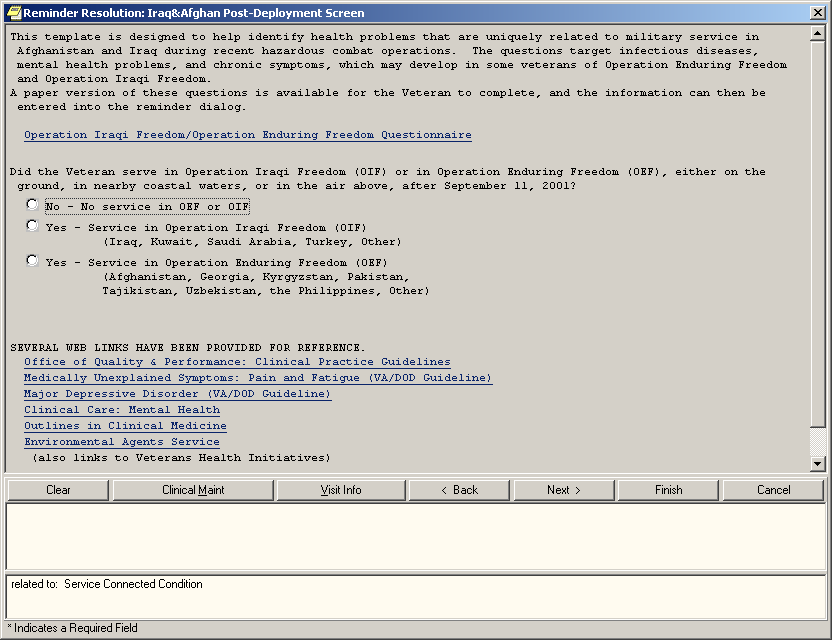 When the dialog opens for a ‘yes’ answer, the first question prompts for the location of service. OIF options are on the first screen below and OEF options are on the next screen.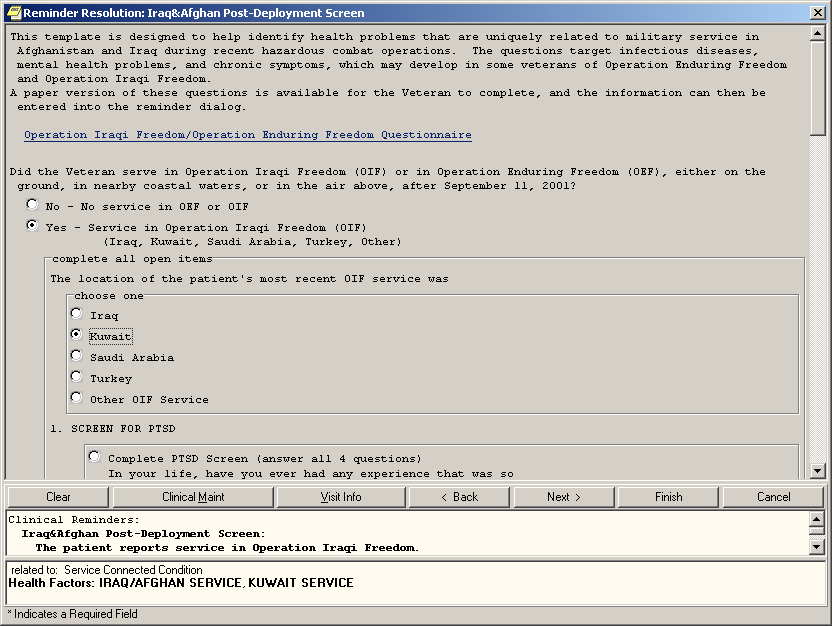 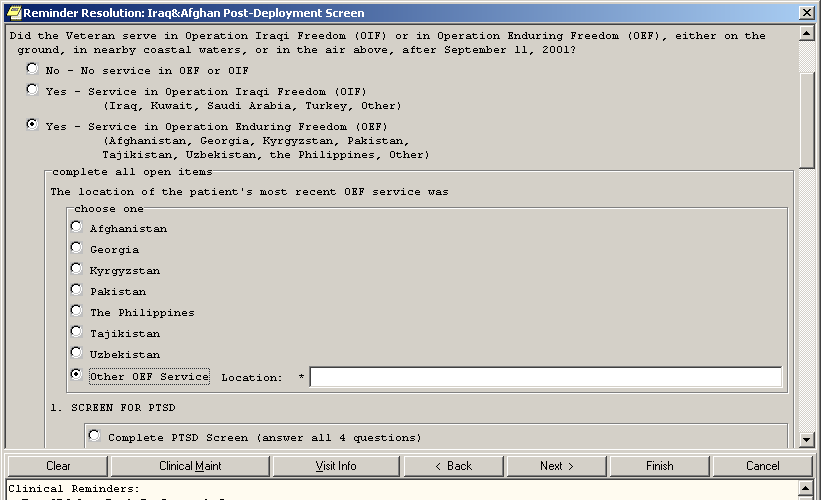 If the first question has already been answered “yes,” then it does not need to be answered again if subsequent users open the dialog to complete other sections. Note the radio button in front of the PTSD screen. This is necessary to allow the user to choose between doing the screen and entering a refusal (next slide).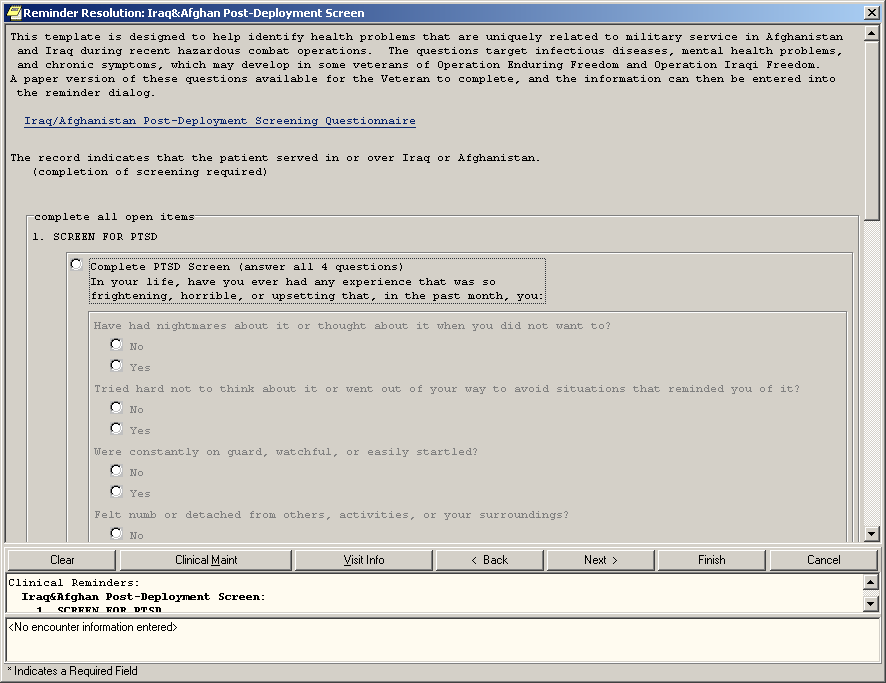 The refusal options for PTSD, depression and alcohol are now present and consistent. The alcohol section is closed because it has been completed in the past six months.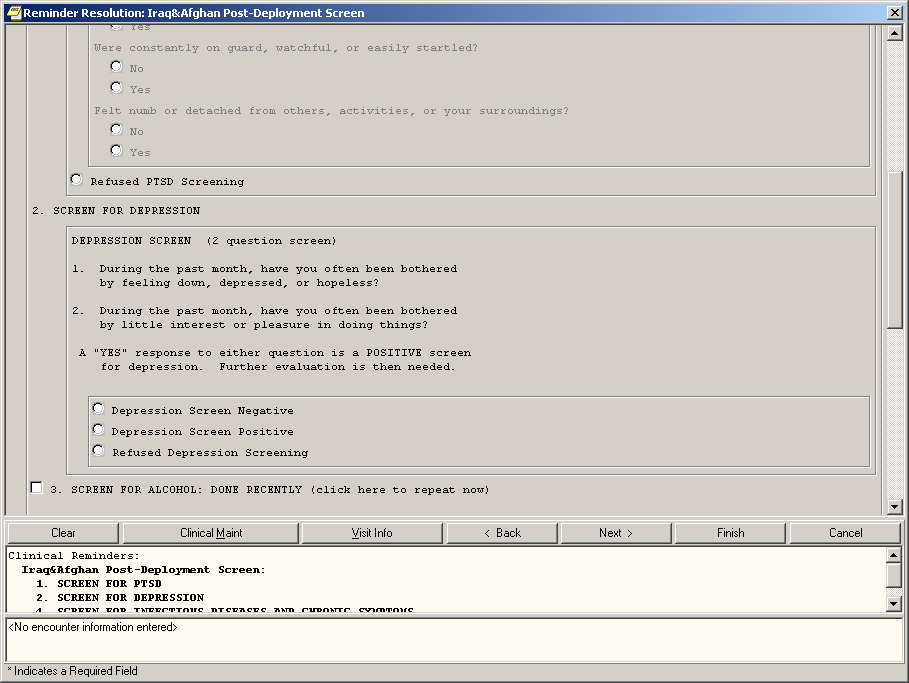 Note that questions 4B and 4D are “closed” – they have been completed in the past six months. The refusal option is available for this section.Entering a refusal option for any one of the sections will satisfy that section for one month. However, it will not cause that section of the dialog to be “closed” – the section will remain open but the reminder would no longer be due if all four refusal options are chosen.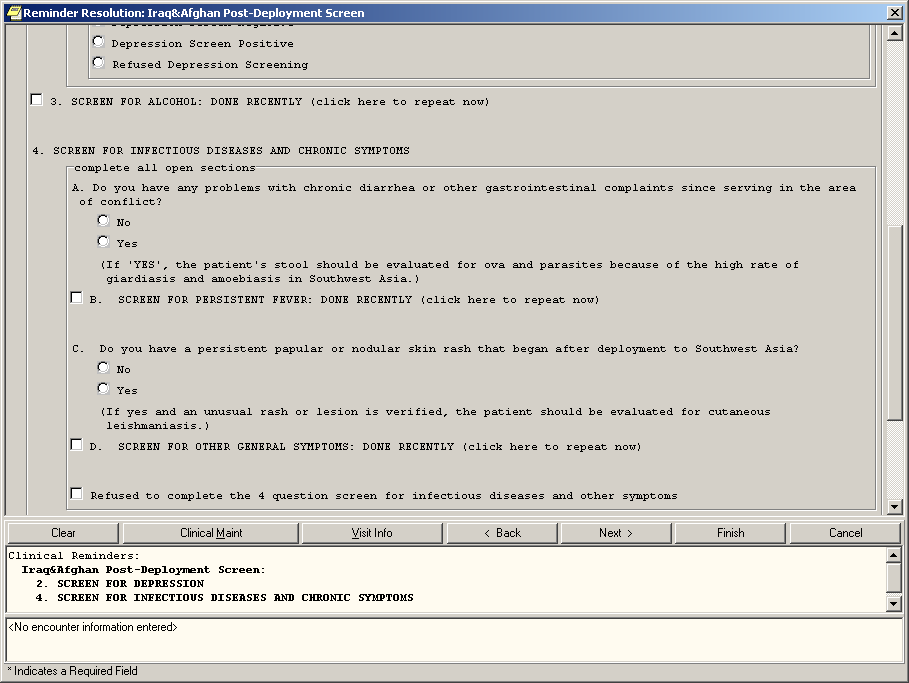 The hyperlinks have been moved to the bottom of the dialog display.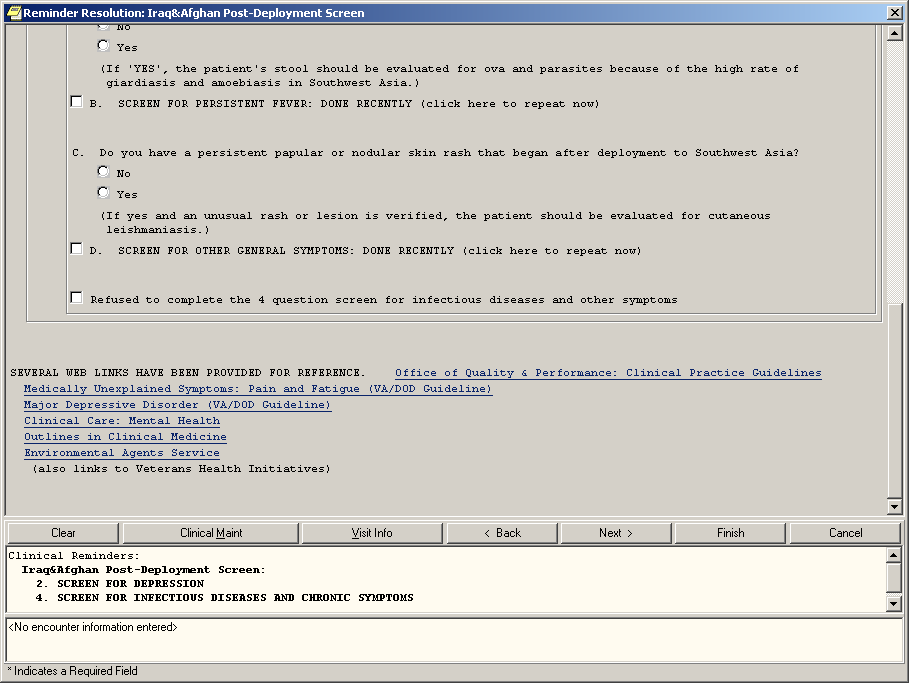 If a user would like to re-enter data on a closed section, they would click on the checkbox for that section – PTSD in this example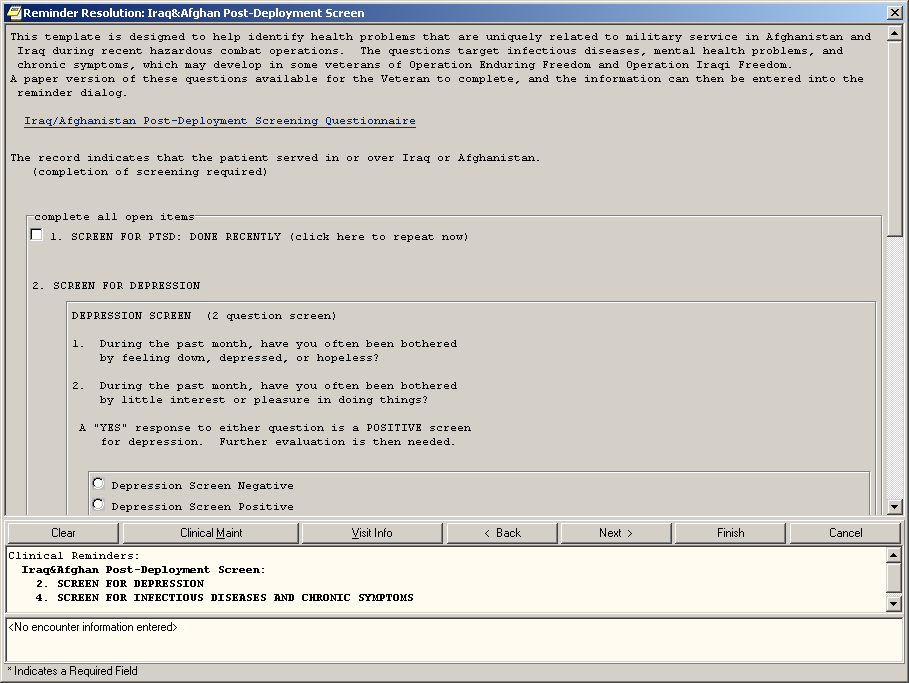 After choosing the closed PTSD section, it opens to allow completion.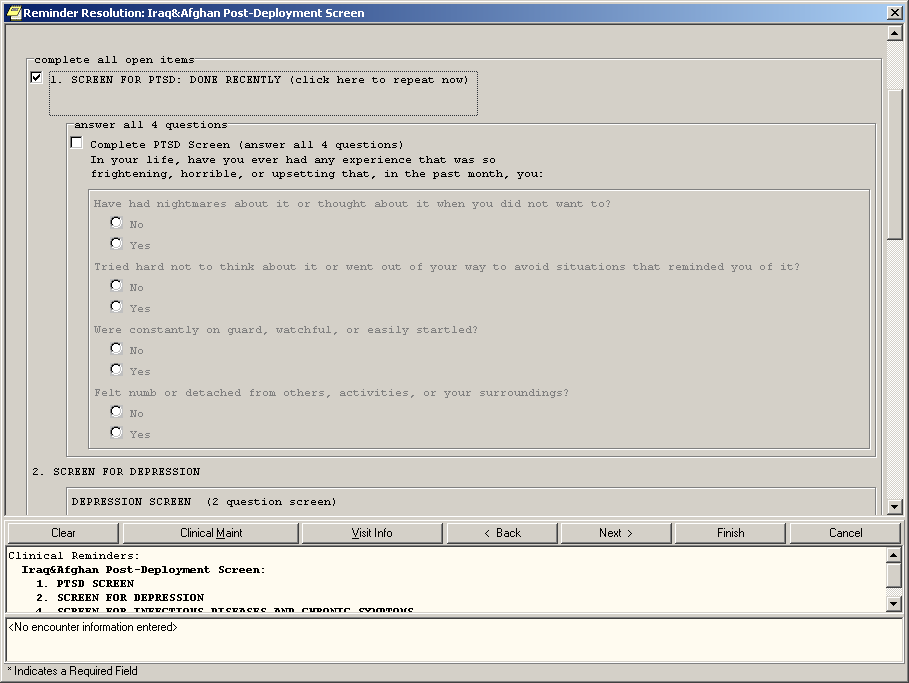 This is what the dialog would look like if a user did PTSD screening, Alcohol screening and depression screening and then clicked on FINISH – and THEN opened the OEF/OIF reminder dialog– those sections would be closed.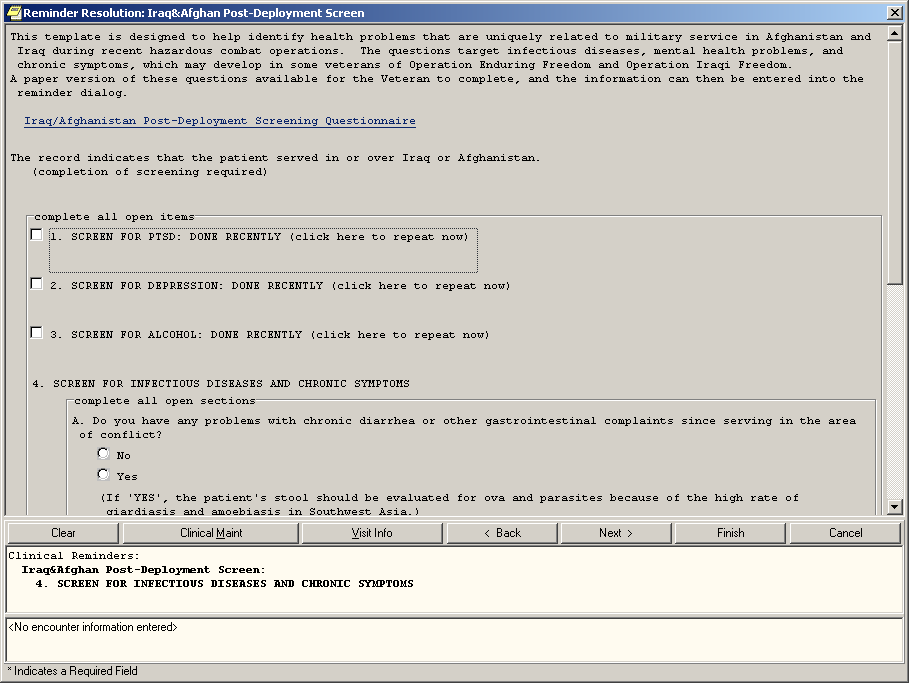 Clicking on clinical maintenance shows which sections are needed. The display here is based on the completion of each section AFTER the service separation date. If the dates of all seven pieces listed above 1-3, 4A-D are later than the last service separation date, then the reminder is resolved.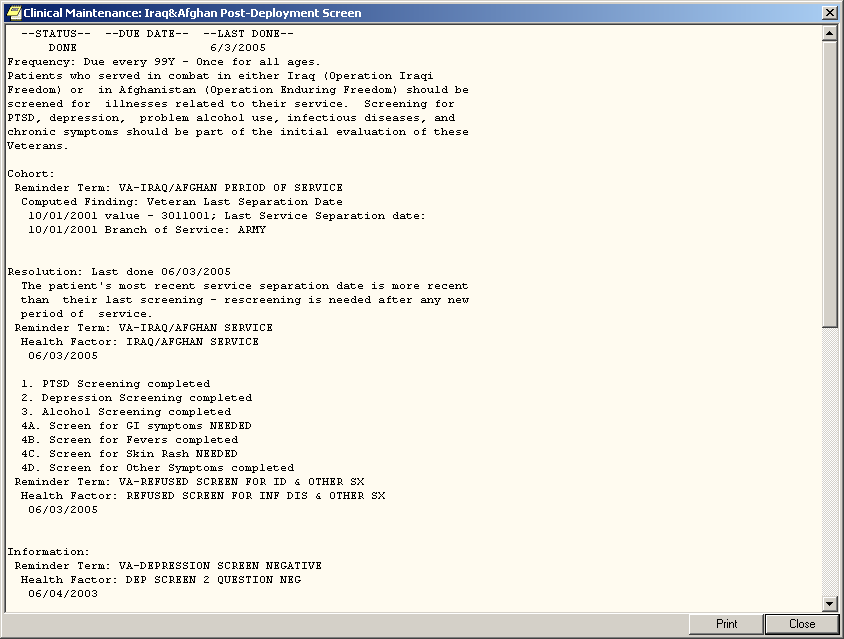 Index	Add Reminders to CPRS Cover Sheet, 24 Editing Dialogs, 18Mapping, 11, 15, 16Overview, 2packed reminders, 6POST^PXRMWHP, 6Reminder Term Management, 11, 15, 16Reminder Test, 17terms, 7Testing Reminders, 23VA FileMan Print from the Reminder Term File, 7Revision DatePage or ChapterDescriptionAuthorDecember, 2005Updates to accommodate Patch 5.Purpose of This GuideThis Setup Guide is designed to help you prepare your site for the implementation of the new OEF/OIF Reminder. It includes detailed information about procedures that will get you up and running with this project.Target AudienceWe have developed this guide for the following individuals, who are responsible for installing, supporting, maintaining, and testing this package:Information Resources Management (IRM)Clinical Application Coordinator (CAC)Enterprise VISTA Support (EVS)Software Quality Assurance (SQA)Sources of InformationYou can retrieve documentation from the following websites: http://vista.med.va.gov/reminders Clinical Reminders main web page http://www.va.gov/vdl	VISTA Documentation Library (VDL)Overview of the ProjectThe Clinical Reminder, Iraq & Afghan Post- Deployment Screen, was originally released with Patch 21 (PXRM*1.5*21).Operation Enduring Freedom and Operation Iraqi Freedom The Clinical Reminder, Iraq & Afghan Post-Deployment Screen, which identified veterans of Operation Enduring Freedom in Afghanistan and Operation Iraqi Freedom, hasbeen enhanced to take advantage of capabilities offered by the recent release of Clinical Reminders Version 2.0. The OEF/OIF data will be rolled up for regional and national reporting purposes. Due to the fast track that this project has been placed on, the project will be completed in two phases.Phase I include modifications and enhancements to the current Afghan/Iraq reminder to better meet the needs of the field and provide the information needed for reporting purposes. In Phase I, the clinical reminder for post- deployment screening will be due for patients whose latest Separation date greater than 09/11/01. It is also due for active duty patients being seen at the VA.Phase II Extract Reports & National Rollup of DataPhase II is dependent on changes being made by Management Services to improve the quality and accuracy of a patient’s OEF and OIF combat data. The OEF/OIF Enrollment SRS will define functionality that will manage OEF/OIF Combat Veteran data. Management Systems will require OEF/OIF patients to first be a combat veteran with a combat from and to date, where the combat to date ends after 10/07/01, and secondarily have an OEF or OIF indication if the patient served in the OEF or OIF theatre during the combat service period. Patient combat data will be collected by clerks during enrollment, registration, or the first VA visit. Phase II Reminder development will be coordinated with Enrollment development to use the Combat Veteran data.Phase II includes distribution of the national OEF/OIF clinical reminder/dialog again.In Phase II, the clinical reminder for post-deployment screening will be due for patients whose latest Separation date greater than 09/11/01, or patients whose latest combat end date was greater than 10/07/01 for service in the OEF or OIF combat theatre. The reminder will continue to also be due for active duty patients being seen at the VA.Overview of Patch 5VA-IRAQ & AFGHAN POST-DEPLOY SCREEN reminderThis patch re-releases the VA-IRAQ & AFGHAN POST- DEPLOY SCREEN reminder. Some of the changes to the reminder are:Each section can now be done individually so that one user may do part and someone else may do another piece. This means that someone may do a section and the reminder will remain due until all questions are complete.If a section has been done recently (past 6 months) then it will be displayed in a closed format with a message that this was done recently and the user can click to open and repeat.The clinical maintenance display will always show which pieces are complete and which are still pending.The PTSD screen has been changed to capture the answers to the 4 questions as individual health factors so that the users do not have to do the scoring themselves.The first question has been modified to capture OEF vs. OIF service and when one of these 2 options is chosen then the user has to choose one country for the most recent service.Once the OEF vs. OIF service is captured (first question answered), this question is not asked again if the reminder is re-entered to complete other sections. This section will be displayed in a 'closed' format.There are refusal options for all four sections.There is a new computed finding for VA-PATIENT TYPE. This can be used (if a site chooses) to include active duty personnel in the cohort to be screened. The CF looks at the 'TYPE' field in the patient file.Verify correct installation of the packed reminder.The post-install routine, PXRMP5I, installs the packed reminders into your Exchange File. If you discover that the reminders didn’t get installed, you can use the Reminders Exchange options on the Reminders Manager Menu to install the “packed” reminders.Using Inquire about Reminder Definition on the Reminder Management Menu, ensure that the four reminder definitions have been installed. Review the reminders to become familiar with the definitions and terms.Select Reminder Managers Menu Option: RM Reminder Definition ManagementRL	List Reminder DefinitionsRI	Inquire about Reminder Definition RE	Add/Edit Reminder DefinitionRC	Copy Reminder DefinitionRA	Activate/Inactivate RemindersSelect Reminder Definition Management Option: RI	Inquire about Reminder DefinitionSelect Reminder Definition: VA-Iraq&Afghan Post-DeploymentScreenYou cannot make changes to this national reminder. You may copy the national reminder to a local reminder definition name and make any changes necessary.c. Verify that the VA-IRAQ & AFGHANISTAN POST DEPLOYMENT SCREEN dialog is installed on your system.c. Verify that the VA-IRAQ & AFGHANISTAN POST DEPLOYMENT SCREEN dialog is installed on your system.c. Verify that the VA-IRAQ & AFGHANISTAN POST DEPLOYMENT SCREEN dialog is installed on your system.c. Verify that the VA-IRAQ & AFGHANISTAN POST DEPLOYMENT SCREEN dialog is installed on your system.c. Verify that the VA-IRAQ & AFGHANISTAN POST DEPLOYMENT SCREEN dialog is installed on your system.Select Reminder Managers Menu Option: DM	Reminder Dialog Management DP	Dialog Parameters ...DI	Reminder Dialogs DR	Dialog Reports ...IA	Inactive Codes Mail MessageSelect Reminder Dialog Management Option: DI	Reminder DialogsDialog List	Sep 22, 2005@11:35:09	Page:	1 of	25 REMINDER VIEW (ALL REMINDERS BY NAME)Item Reminder Name	Linked Dialog Name & Dialog StatusA A BLOOD EXPOSURE	DIABETIC EXAM DIALOGA NEW REMINDER	A NEW REMINDER	DisabledAGETEST	VA-HEPC AUTOGENERATE TESTANY CHOLESTEROL SCREEN (M)	ANY CHOLESTEROL SCREEN (MANY'S ANNUAL FLU SHOOT	ANY'S ANNUAL FLU SHOOTSelect Reminder Managers Menu Option: DM	Reminder Dialog Management DP	Dialog Parameters ...DI	Reminder Dialogs DR	Dialog Reports ...IA	Inactive Codes Mail MessageSelect Reminder Dialog Management Option: DI	Reminder DialogsDialog List	Sep 22, 2005@11:35:09	Page:	1 of	25 REMINDER VIEW (ALL REMINDERS BY NAME)Item Reminder Name	Linked Dialog Name & Dialog StatusA A BLOOD EXPOSURE	DIABETIC EXAM DIALOGA NEW REMINDER	A NEW REMINDER	DisabledAGETEST	VA-HEPC AUTOGENERATE TESTANY CHOLESTEROL SCREEN (M)	ANY CHOLESTEROL SCREEN (MANY'S ANNUAL FLU SHOOT	ANY'S ANNUAL FLU SHOOTSelect Reminder Managers Menu Option: DM	Reminder Dialog Management DP	Dialog Parameters ...DI	Reminder Dialogs DR	Dialog Reports ...IA	Inactive Codes Mail MessageSelect Reminder Dialog Management Option: DI	Reminder DialogsDialog List	Sep 22, 2005@11:35:09	Page:	1 of	25 REMINDER VIEW (ALL REMINDERS BY NAME)Item Reminder Name	Linked Dialog Name & Dialog StatusA A BLOOD EXPOSURE	DIABETIC EXAM DIALOGA NEW REMINDER	A NEW REMINDER	DisabledAGETEST	VA-HEPC AUTOGENERATE TESTANY CHOLESTEROL SCREEN (M)	ANY CHOLESTEROL SCREEN (MANY'S ANNUAL FLU SHOOT	ANY'S ANNUAL FLU SHOOTSelect Reminder Managers Menu Option: DM	Reminder Dialog Management DP	Dialog Parameters ...DI	Reminder Dialogs DR	Dialog Reports ...IA	Inactive Codes Mail MessageSelect Reminder Dialog Management Option: DI	Reminder DialogsDialog List	Sep 22, 2005@11:35:09	Page:	1 of	25 REMINDER VIEW (ALL REMINDERS BY NAME)Item Reminder Name	Linked Dialog Name & Dialog StatusA A BLOOD EXPOSURE	DIABETIC EXAM DIALOGA NEW REMINDER	A NEW REMINDER	DisabledAGETEST	VA-HEPC AUTOGENERATE TESTANY CHOLESTEROL SCREEN (M)	ANY CHOLESTEROL SCREEN (MANY'S ANNUAL FLU SHOOT	ANY'S ANNUAL FLU SHOOTSelect Reminder Managers Menu Option: DM	Reminder Dialog Management DP	Dialog Parameters ...DI	Reminder Dialogs DR	Dialog Reports ...IA	Inactive Codes Mail MessageSelect Reminder Dialog Management Option: DI	Reminder DialogsDialog List	Sep 22, 2005@11:35:09	Page:	1 of	25 REMINDER VIEW (ALL REMINDERS BY NAME)Item Reminder Name	Linked Dialog Name & Dialog StatusA A BLOOD EXPOSURE	DIABETIC EXAM DIALOGA NEW REMINDER	A NEW REMINDER	DisabledAGETEST	VA-HEPC AUTOGENERATE TESTANY CHOLESTEROL SCREEN (M)	ANY CHOLESTEROL SCREEN (MANY'S ANNUAL FLU SHOOT	ANY'S ANNUAL FLU SHOOTSelect Reminder Managers Menu Option: DM	Reminder Dialog Management DP	Dialog Parameters ...DI	Reminder Dialogs DR	Dialog Reports ...IA	Inactive Codes Mail MessageSelect Reminder Dialog Management Option: DI	Reminder DialogsDialog List	Sep 22, 2005@11:35:09	Page:	1 of	25 REMINDER VIEW (ALL REMINDERS BY NAME)Item Reminder Name	Linked Dialog Name & Dialog StatusA A BLOOD EXPOSURE	DIABETIC EXAM DIALOGA NEW REMINDER	A NEW REMINDER	DisabledAGETEST	VA-HEPC AUTOGENERATE TESTANY CHOLESTEROL SCREEN (M)	ANY CHOLESTEROL SCREEN (MANY'S ANNUAL FLU SHOOT	ANY'S ANNUAL FLU SHOOTSelect Reminder Managers Menu Option: DM	Reminder Dialog Management DP	Dialog Parameters ...DI	Reminder Dialogs DR	Dialog Reports ...IA	Inactive Codes Mail MessageSelect Reminder Dialog Management Option: DI	Reminder DialogsDialog List	Sep 22, 2005@11:35:09	Page:	1 of	25 REMINDER VIEW (ALL REMINDERS BY NAME)Item Reminder Name	Linked Dialog Name & Dialog StatusA A BLOOD EXPOSURE	DIABETIC EXAM DIALOGA NEW REMINDER	A NEW REMINDER	DisabledAGETEST	VA-HEPC AUTOGENERATE TESTANY CHOLESTEROL SCREEN (M)	ANY CHOLESTEROL SCREEN (MANY'S ANNUAL FLU SHOOT	ANY'S ANNUAL FLU SHOOT+Enter ?? for more actionsEnter ?? for more actions>>>AR	All reminders	LR	Linked Reminders	QU	Quit CV	Change View	RN	Name/Print NameSelect Item: Next Screen// CV	Change View	Use CV – Change View tochange to a Dialog view.Select one of the following:Reminder DialogsDialog ElementsForced ValuesDialog GroupsP	Additional PromptsR	RemindersRG	Result Group (Mental Health) RE	Result Element (Mental Health)TYPE OF VIEW: R// D	Reminder DialogsDialog List	Sep 22, 2005@11:35:09	Page:	1 of	13 DIALOG VIEW (REMINDER DIALOGS - SOURCE REMINDER NAME)Item Reminder Dialog Name	Source Reminder	Status571B	SMOKING CESSATION EDUCATIAgetest	Agetest	DisabledBLOOD PRESSURE CHECK	BLOOD PRESSURE CHECK	LinkedDIABETIC EXAM DIALOG	A A BLOOD EXPOSURE	LinkedDiabetic Foot Inspection Exam	VISN 12 Diabetic Foot Ins LinkedEDUTEST	EDUTEST	DisabledAR	All reminders	LR	Linked Reminders	QU	Quit CV	Change View	RN	Name/Print NameSelect Item: Next Screen// CV	Change View	Use CV – Change View tochange to a Dialog view.Select one of the following:Reminder DialogsDialog ElementsForced ValuesDialog GroupsP	Additional PromptsR	RemindersRG	Result Group (Mental Health) RE	Result Element (Mental Health)TYPE OF VIEW: R// D	Reminder DialogsDialog List	Sep 22, 2005@11:35:09	Page:	1 of	13 DIALOG VIEW (REMINDER DIALOGS - SOURCE REMINDER NAME)Item Reminder Dialog Name	Source Reminder	Status571B	SMOKING CESSATION EDUCATIAgetest	Agetest	DisabledBLOOD PRESSURE CHECK	BLOOD PRESSURE CHECK	LinkedDIABETIC EXAM DIALOG	A A BLOOD EXPOSURE	LinkedDiabetic Foot Inspection Exam	VISN 12 Diabetic Foot Ins LinkedEDUTEST	EDUTEST	DisabledAR	All reminders	LR	Linked Reminders	QU	Quit CV	Change View	RN	Name/Print NameSelect Item: Next Screen// CV	Change View	Use CV – Change View tochange to a Dialog view.Select one of the following:Reminder DialogsDialog ElementsForced ValuesDialog GroupsP	Additional PromptsR	RemindersRG	Result Group (Mental Health) RE	Result Element (Mental Health)TYPE OF VIEW: R// D	Reminder DialogsDialog List	Sep 22, 2005@11:35:09	Page:	1 of	13 DIALOG VIEW (REMINDER DIALOGS - SOURCE REMINDER NAME)Item Reminder Dialog Name	Source Reminder	Status571B	SMOKING CESSATION EDUCATIAgetest	Agetest	DisabledBLOOD PRESSURE CHECK	BLOOD PRESSURE CHECK	LinkedDIABETIC EXAM DIALOG	A A BLOOD EXPOSURE	LinkedDiabetic Foot Inspection Exam	VISN 12 Diabetic Foot Ins LinkedEDUTEST	EDUTEST	DisabledAR	All reminders	LR	Linked Reminders	QU	Quit CV	Change View	RN	Name/Print NameSelect Item: Next Screen// CV	Change View	Use CV – Change View tochange to a Dialog view.Select one of the following:Reminder DialogsDialog ElementsForced ValuesDialog GroupsP	Additional PromptsR	RemindersRG	Result Group (Mental Health) RE	Result Element (Mental Health)TYPE OF VIEW: R// D	Reminder DialogsDialog List	Sep 22, 2005@11:35:09	Page:	1 of	13 DIALOG VIEW (REMINDER DIALOGS - SOURCE REMINDER NAME)Item Reminder Dialog Name	Source Reminder	Status571B	SMOKING CESSATION EDUCATIAgetest	Agetest	DisabledBLOOD PRESSURE CHECK	BLOOD PRESSURE CHECK	LinkedDIABETIC EXAM DIALOG	A A BLOOD EXPOSURE	LinkedDiabetic Foot Inspection Exam	VISN 12 Diabetic Foot Ins LinkedEDUTEST	EDUTEST	DisabledAR	All reminders	LR	Linked Reminders	QU	Quit CV	Change View	RN	Name/Print NameSelect Item: Next Screen// CV	Change View	Use CV – Change View tochange to a Dialog view.Select one of the following:Reminder DialogsDialog ElementsForced ValuesDialog GroupsP	Additional PromptsR	RemindersRG	Result Group (Mental Health) RE	Result Element (Mental Health)TYPE OF VIEW: R// D	Reminder DialogsDialog List	Sep 22, 2005@11:35:09	Page:	1 of	13 DIALOG VIEW (REMINDER DIALOGS - SOURCE REMINDER NAME)Item Reminder Dialog Name	Source Reminder	Status571B	SMOKING CESSATION EDUCATIAgetest	Agetest	DisabledBLOOD PRESSURE CHECK	BLOOD PRESSURE CHECK	LinkedDIABETIC EXAM DIALOG	A A BLOOD EXPOSURE	LinkedDiabetic Foot Inspection Exam	VISN 12 Diabetic Foot Ins LinkedEDUTEST	EDUTEST	DisabledAR	All reminders	LR	Linked Reminders	QU	Quit CV	Change View	RN	Name/Print NameSelect Item: Next Screen// CV	Change View	Use CV – Change View tochange to a Dialog view.Select one of the following:Reminder DialogsDialog ElementsForced ValuesDialog GroupsP	Additional PromptsR	RemindersRG	Result Group (Mental Health) RE	Result Element (Mental Health)TYPE OF VIEW: R// D	Reminder DialogsDialog List	Sep 22, 2005@11:35:09	Page:	1 of	13 DIALOG VIEW (REMINDER DIALOGS - SOURCE REMINDER NAME)Item Reminder Dialog Name	Source Reminder	Status571B	SMOKING CESSATION EDUCATIAgetest	Agetest	DisabledBLOOD PRESSURE CHECK	BLOOD PRESSURE CHECK	LinkedDIABETIC EXAM DIALOG	A A BLOOD EXPOSURE	LinkedDiabetic Foot Inspection Exam	VISN 12 Diabetic Foot Ins LinkedEDUTEST	EDUTEST	DisabledAR	All reminders	LR	Linked Reminders	QU	Quit CV	Change View	RN	Name/Print NameSelect Item: Next Screen// CV	Change View	Use CV – Change View tochange to a Dialog view.Select one of the following:Reminder DialogsDialog ElementsForced ValuesDialog GroupsP	Additional PromptsR	RemindersRG	Result Group (Mental Health) RE	Result Element (Mental Health)TYPE OF VIEW: R// D	Reminder DialogsDialog List	Sep 22, 2005@11:35:09	Page:	1 of	13 DIALOG VIEW (REMINDER DIALOGS - SOURCE REMINDER NAME)Item Reminder Dialog Name	Source Reminder	Status571B	SMOKING CESSATION EDUCATIAgetest	Agetest	DisabledBLOOD PRESSURE CHECK	BLOOD PRESSURE CHECK	LinkedDIABETIC EXAM DIALOG	A A BLOOD EXPOSURE	LinkedDiabetic Foot Inspection Exam	VISN 12 Diabetic Foot Ins LinkedEDUTEST	EDUTEST	Disabled++ Next Screen	- Prev Screen	?? More Actions+ Next Screen	- Prev Screen	?? More Actions>>>AD CVAdd Reminder Dialog PT	List/Print All	QU Change View	RN	Name/Print NameAdd Reminder Dialog PT	List/Print All	QU Change View	RN	Name/Print NameQuitSelect Item: Next Screen// SL	SL	 	Search for: VA-IraqSelect Item: Next Screen// SL	SL	 	Search for: VA-IraqSelect Item: Next Screen// SL	SL	 	Search for: VA-IraqSelect Item: Next Screen// SL	SL	 	Search for: VA-IraqUse SL-Search List to jump to the reminder dialogs.Use SL-Search List to jump to the reminder dialogs.c. (cont’d) Verify that the Iraq &Afghan dialog is installed on your system.NOTE: Do not autogenerate dialogs for the reminders. Dialogs are included with the packed reminder installation.Dialog List	Sep 22, 2005@11:35:34	Page:	14 of	16 DIALOG VIEW (REMINDER DIALOGS - SOURCE REMINDER NAME)+Item Reminder Dialog Name	Source Reminder	StatusVA-IRAQ & AFGHANISTAN POST DEPLOYMENT S VA-IRAQ & AFGHAN POST-DEP LinkedVA-MST SCREENING	*NONE*	LinkedVA-PNEUMOVAX	VA-PNEUMOVAX	LinkedVA-PPD	VA-PPD	LinkedVA-PSA	VA-PSA	DisabledVA-SEATBELT EDUCATION	VA-SEATBELT EDUCATION	DisabledVA-WH MAMMOGRAM REVIEW RESULTS	VA-WH MAMMOGRAM REVIEW RE LinkedVA-WH MAMMOGRAM SCREENING	VA-WH MAMMOGRAM SCREENING LinkedVA-WH PAP SMEAR REVIEW RESULTS	VA-WH PAP SMEAR REVIEW RE LinkedVA-WH PAP SMEAR SCREENING	VA-WH PAP SMEAR SCREENING LinkedDialog List	Sep 22, 2005@11:35:34	Page:	14 of	16 DIALOG VIEW (REMINDER DIALOGS - SOURCE REMINDER NAME)+Item Reminder Dialog Name	Source Reminder	StatusVA-IRAQ & AFGHANISTAN POST DEPLOYMENT S VA-IRAQ & AFGHAN POST-DEP LinkedVA-MST SCREENING	*NONE*	LinkedVA-PNEUMOVAX	VA-PNEUMOVAX	LinkedVA-PPD	VA-PPD	LinkedVA-PSA	VA-PSA	DisabledVA-SEATBELT EDUCATION	VA-SEATBELT EDUCATION	DisabledVA-WH MAMMOGRAM REVIEW RESULTS	VA-WH MAMMOGRAM REVIEW RE LinkedVA-WH MAMMOGRAM SCREENING	VA-WH MAMMOGRAM SCREENING LinkedVA-WH PAP SMEAR REVIEW RESULTS	VA-WH PAP SMEAR REVIEW RE LinkedVA-WH PAP SMEAR SCREENING	VA-WH PAP SMEAR SCREENING Linked+	Enter ?? for more actions	>>>+	Enter ?? for more actions	>>>Find Next ‘VA Iraq’? Yes// noFind Next ‘VA Iraq’? Yes// noIf your site does PTSD screening, then you will need to map your local health factors to the national PTSD reminder terms that are exported with this reminder.Term MappingAll of the individual elements of the screening tool are exported with attached health factors and reminder terms.The national health factors and reminder terms for the 2-question depression screen are used for the depression screening.The reminder dialog for alcohol screening allows the use of the standard AUDIT-C tool from the Mental Health package or entry of a refusal or entry of a health factor for no alcohol in the past year. The reminder term for ALCOHOL USE SCREEN contains the AUDIT-C and CAGE from the Mental Health package, the health factor for no alcohol use in the past year and the health factor for refusal.Additional health factors are included for PTSD screening and for the Infectious Diseases/Chronic symptoms screening. If your site does PTSD screening, then you will need to map your local health factors to the national PTSD reminder terms that are exported with this reminder.The Health Factors for all of these screens should be entered in the site parameters as ones that cannot be added outside of a reminder dialog. Use the parameter ORWPCE EXCLUDE HEALTH FACTORS to exclude these from the electronic encounter forms. Entry of these health factors should ONLY occur during reminder dialog use.TermMappingVA-ACTIVE DUTYThis new reminder term is available to allow active duty patients to be part of the cohort. This term contains a computed finding for VA-PATIENT TYPE, which can be used to include active duty patients. Sites that do not screenactive duty patients may remove the computed finding from this reminder term.VA-ALCOHOL USE SCREENAdd: Any local health factors for AUDIT-C, refusal of alcohol screening, or no alcohol in the past year.The Mental Health tests for AUDIT-C and CAGE are already included in this term. If your site uses the 10 question AUDIT, then this should also be added to this term.VA-DEPRESSION SCREEN NEGATIVEShould already be mapped based on the national MH reminders. The national health factor is included in this term as well as all of the appropriate Mental Health tests. Any local health factors for negative depression screening should have already been mapped to this term when the national MH reminders were installed.Do not include any health factors that represent non-specific results of depression screening. For example, a health factor of ‘Depression Screen Done’ is NOT appropriate to add to thisterm.VA-DEPRESSION SCREEN POSITIVEShould already be mapped based on the national MH reminders. The national health factor is included in this term as well as all of the appropriate Mental Health tests. Any local health factors for positive depression screening should have already been mapped to this term when the national MH reminders were installed.Do not include any health factors that represent non-specific results of depression screening. For example, a health factor of ‘Depression Screen Done’ is NOT appropriate to add to this term.VA-GI SYMPTOMS (IRAQ/AFGHANISTAN)This term represents the information collected from the reminder dialog that the question related to GI symptoms has been answered. Separate health factors representing positive and negative answers to the question are included in this term. Unless a site is already asking the specific question included in this reminder dialog, NO additional health factors or itemsshould be added to this term.TermMappingVA- IRAQ/AFGHAN PERIOD OF SERVICEThis term contains a computed finding that determines if the patient’s most recent service separation date was after 9/11/01. The computed finding is included to define the cohort of patients who need to be asked about service in the combatarena.VA- IRAQ/AFGHAN SERVICEThis term contains the health factor that is enteredfrom the dialog if the patient did, in fact, serve in the combat arena (on the ground, in the air or at sea).VA- IRAQ/AFGHAN SERVICE NOThis term contains the health factor that is entered from the dialog if the patient did not serve in the combat arena (on the ground, in the air or at sea).This health factor resolves the reminder.VA- OTHER SYMPTOMS (IRAQ/AFGHANISTAN)This term represents the information collected from the reminder dialog that the question related to fatigue, headaches, etc. has been answered. Separate health factors representing positive and negative answers to the question are included in this term.Unless a site is already asking the specific question included in this reminder dialog, NO additional health factors or items should be added to this term.VA- PERSISTENT RASH (IRAQ/AFGHANISTAN)This term represents the information collected from the reminder dialog that the question related to persistent rashes or skin ulcers has been answered. Separate health factors representing positive and negative answers to the question are included in this term. Unless a site is already asking the specific question included in this reminder dialog, NO additional health factors or items should be added tothis term.VA-PTSD AVOIDANCE ALLVA-PTSD DETACHMENT ALLVA-PTSD NIGHTMARES ALLVA-PTSD ON GUARD ALLVA-PTSD SCREENIf your site does PTSD screening, map any local health factors or exams that represent positive ornegative screens for PTSDVA-REFUSED ALCOHOL SCREENINGTermMappingVA-REFUSED DEPRESSION SCREENINGVA-REFUSED ID & OTHER SX SCREENVA-REFUSED PTSD SCREENUNEXPLAINED FEVER (IRAQ/AFGHANISTAN)This term represents the information collected from the reminder dialog that the question related to unexplained fever has been answered. Separate health factors representing positive and negative answers to the question are included in this term.Unless a site is already asking the specific question included in this reminder dialog, NO additional health factors or items should be added to this term.Example2. Map local findings to the national Reminder Terms (cont’d).Option: Add/Edit Reminder Term on Reminder Term Management Menu.Select Reminder Term Management Option: te	Add/Edit Reminder TermSelect Reminder Term: VA-ALCOHOL USE SCREEN	NATIONAL...OK? Yes//	(Yes)Select Reminder Term Management Option: te	Add/Edit Reminder TermSelect Reminder Term: VA-ALCOHOL USE SCREEN	NATIONAL...OK? Yes//	(Yes)Select FINDING ITEM: 10-Question AuditEnter local health factors or exams that your site uses to represent positive or negativescreens for alcohol use.Enter local health factors or exams that your site uses to represent positive or negativescreens for alcohol use.Searching for a MENTAL HEALTH INSTRUMENT, (pointed-Searching for a MENTAL HEALTH INSTRUMENT TENSEnter local health factors or exams that your site uses to represent positive or negativescreens for alcohol use.Enter local health factors or exams that your site uses to represent positive or negativescreens for alcohol use....OK? Yes//	(Yes)Are you adding 'TENS' as a new FINDINGS (the 6TH for this REMINDER TERM)? No//Y	(Yes)Editing Finding Number: 6	FINDING ITEM: 10-Question AuditEFFECTIVE PERIOD:USE INACTIVE PROBLEMS: WITHIN CATEGORY RANK: EFFECTIVE DATE:MH SCALE: CONDITION:CONDITION CASE SENSITIVE: RX TYPE:Select FINDING ITEM:...OK? Yes//	(Yes)Are you adding 'TENS' as a new FINDINGS (the 6TH for this REMINDER TERM)? No//Y	(Yes)Editing Finding Number: 6	FINDING ITEM: 10-Question AuditEFFECTIVE PERIOD:USE INACTIVE PROBLEMS: WITHIN CATEGORY RANK: EFFECTIVE DATE:MH SCALE: CONDITION:CONDITION CASE SENSITIVE: RX TYPE:Select FINDING ITEM:Test the reminder3. Run the Reminder Test option after term definition mapping is completed.Review the results of patient data with each of the findings mapped to the term.Option: Reminders Test on the Reminder Managers MenuSelect Reminder Managers Menu Option: RT	Reminder Test Select Patient:	CRPATIENT,SIX		4-30-44666809999	YES	EMPLOYEEEnrollment Priority: GROUP 5	Category: IN PROCESS End Date:Select Reminder: VA-Iraq&Afghan Post-deployment ScreenSteps to add or edit dialog elements:a. Select Dialog management (DM) from the Reminders Manager Menu, then select Dialog (DI) and Change View (CV) to see the Dialog view:Steps to add or edit dialog elements:a. Select Dialog management (DM) from the Reminders Manager Menu, then select Dialog (DI) and Change View (CV) to see the Dialog view:Steps to add or edit dialog elements:a. Select Dialog management (DM) from the Reminders Manager Menu, then select Dialog (DI) and Change View (CV) to see the Dialog view:Select Reminder Managers Menu Option: DM	Reminder Dialog Management DP	Dialog Parameters ...DI	Reminder Dialogs DR	Dialog Reports ...IA	Inactive Codes Mail MessageSelect Reminder Dialog Management Option: DI	Reminder DialogsDialog List	Mar 24, 2004@08:52:46	Page:	1 of	18 REMINDER VIEW (ALL REMINDERS BY NAME)Item Reminder Name	Linked Dialog Name & Dialog StatusA BLOOD EXPOSURE	DIABETIC EXAM DIALOGA NEW REMINDER	A NEW REMINDER	DisabledAGP ABNORMAL WH STUFFSelect Reminder Managers Menu Option: DM	Reminder Dialog Management DP	Dialog Parameters ...DI	Reminder Dialogs DR	Dialog Reports ...IA	Inactive Codes Mail MessageSelect Reminder Dialog Management Option: DI	Reminder DialogsDialog List	Mar 24, 2004@08:52:46	Page:	1 of	18 REMINDER VIEW (ALL REMINDERS BY NAME)Item Reminder Name	Linked Dialog Name & Dialog StatusA BLOOD EXPOSURE	DIABETIC EXAM DIALOGA NEW REMINDER	A NEW REMINDER	DisabledAGP ABNORMAL WH STUFFSelect Reminder Managers Menu Option: DM	Reminder Dialog Management DP	Dialog Parameters ...DI	Reminder Dialogs DR	Dialog Reports ...IA	Inactive Codes Mail MessageSelect Reminder Dialog Management Option: DI	Reminder DialogsDialog List	Mar 24, 2004@08:52:46	Page:	1 of	18 REMINDER VIEW (ALL REMINDERS BY NAME)Item Reminder Name	Linked Dialog Name & Dialog StatusA BLOOD EXPOSURE	DIABETIC EXAM DIALOGA NEW REMINDER	A NEW REMINDER	DisabledAGP ABNORMAL WH STUFFSelect Reminder Managers Menu Option: DM	Reminder Dialog Management DP	Dialog Parameters ...DI	Reminder Dialogs DR	Dialog Reports ...IA	Inactive Codes Mail MessageSelect Reminder Dialog Management Option: DI	Reminder DialogsDialog List	Mar 24, 2004@08:52:46	Page:	1 of	18 REMINDER VIEW (ALL REMINDERS BY NAME)Item Reminder Name	Linked Dialog Name & Dialog StatusA BLOOD EXPOSURE	DIABETIC EXAM DIALOGA NEW REMINDER	A NEW REMINDER	DisabledAGP ABNORMAL WH STUFF+	+ Next Screen	- Prev Screen	?? More Actions+	+ Next Screen	- Prev Screen	?? More Actions>>>AR	All reminders	LR	Linked Reminders	QU	Quit CV	Change View	RN	Name/Print NameSelect Item: Next Screen// CVSelect one of the following:	Select Change View (CV) to change to theReminder Dialogs	Dialog ViewDialog ElementsForced ValuesDialog GroupsP	Additional PromptsR	RemindersRG	Result Group (Mental Health) RE	Result Element (Mental Health)TYPE OF VIEW: R// D	Reminder DialogsAD	Add Reminder Dialog	PT	List/Print All	QU	QuitDialog List	Mar 24, 2004@08:47	Page:	1 of	14 DIALOG VIEW (REMINDER DIALOGS - SOURCE REMINDER NAME)Item Reminder Dialog Name	Source Reminder	StatusA NEW BP CHECK	*NONE*	DisabledA NEW REMINDER	*NONE*	DisabledA NEW REMINDER DIALOG	*NONE*AR	All reminders	LR	Linked Reminders	QU	Quit CV	Change View	RN	Name/Print NameSelect Item: Next Screen// CVSelect one of the following:	Select Change View (CV) to change to theReminder Dialogs	Dialog ViewDialog ElementsForced ValuesDialog GroupsP	Additional PromptsR	RemindersRG	Result Group (Mental Health) RE	Result Element (Mental Health)TYPE OF VIEW: R// D	Reminder DialogsAD	Add Reminder Dialog	PT	List/Print All	QU	QuitDialog List	Mar 24, 2004@08:47	Page:	1 of	14 DIALOG VIEW (REMINDER DIALOGS - SOURCE REMINDER NAME)Item Reminder Dialog Name	Source Reminder	StatusA NEW BP CHECK	*NONE*	DisabledA NEW REMINDER	*NONE*	DisabledA NEW REMINDER DIALOG	*NONE*AR	All reminders	LR	Linked Reminders	QU	Quit CV	Change View	RN	Name/Print NameSelect Item: Next Screen// CVSelect one of the following:	Select Change View (CV) to change to theReminder Dialogs	Dialog ViewDialog ElementsForced ValuesDialog GroupsP	Additional PromptsR	RemindersRG	Result Group (Mental Health) RE	Result Element (Mental Health)TYPE OF VIEW: R// D	Reminder DialogsAD	Add Reminder Dialog	PT	List/Print All	QU	QuitDialog List	Mar 24, 2004@08:47	Page:	1 of	14 DIALOG VIEW (REMINDER DIALOGS - SOURCE REMINDER NAME)Item Reminder Dialog Name	Source Reminder	StatusA NEW BP CHECK	*NONE*	DisabledA NEW REMINDER	*NONE*	DisabledA NEW REMINDER DIALOG	*NONE*AR	All reminders	LR	Linked Reminders	QU	Quit CV	Change View	RN	Name/Print NameSelect Item: Next Screen// CVSelect one of the following:	Select Change View (CV) to change to theReminder Dialogs	Dialog ViewDialog ElementsForced ValuesDialog GroupsP	Additional PromptsR	RemindersRG	Result Group (Mental Health) RE	Result Element (Mental Health)TYPE OF VIEW: R// D	Reminder DialogsAD	Add Reminder Dialog	PT	List/Print All	QU	QuitDialog List	Mar 24, 2004@08:47	Page:	1 of	14 DIALOG VIEW (REMINDER DIALOGS - SOURCE REMINDER NAME)Item Reminder Dialog Name	Source Reminder	StatusA NEW BP CHECK	*NONE*	DisabledA NEW REMINDER	*NONE*	DisabledA NEW REMINDER DIALOG	*NONE*+	+ Next Screen	- Prev Screen	?? More Actions+	+ Next Screen	- Prev Screen	?? More Actions>>>CV	Change View	RN	Name/Print Name Select Item: Next Screen// SL		SLSearch for:CV	Change View	RN	Name/Print Name Select Item: Next Screen// SL		SLSearch for:Select SL (Search List) to jump to the WH dialogsCV	Change View	RN	Name/Print Name Select Item: Next Screen// SL		SLSearch for:CV	Change View	RN	Name/Print Name Select Item: Next Screen// SL		SLSearch for:Test ReminderVerify that the reminders function properly.Run a Reminders Due Report to determine if the statuses reported are correct.Option: Reminders Due on the Reminder Reports menuThis report can be displayed at the beginning of the day for patients being seen that day. Reminder reports offer a way to review how the mapping and the local data will potentially be viewed by the extracts that will be sent to the Austin database from the reminders.The reminder can be used in a reminder report to evaluate clinics or stop codes on their adherence/compliance with that reminder.The report can be run to list individual patient names for chart review on reasons that the guideline was not or could not be achieved.Clinics, stop codes, or divisions can be identified by summary reports using these reminders where there are differences in compliance or poor adherence to the guideline.Use the Reminder Test option to test the reminder.Option: Reminders Test on the Reminder Management menu1. Select a patient who had a screening done within the past year. Run the Reminder Test option on the VA-IRAQ & AFGHAN POST-DEPLOYMENT SCREENING reminder definition. The status of the reminder should be “RESOLVED.” Alternatively, use the clinical maintenance view in the CPRS GUI. The status of the reminder should be “RESOLVED.”Test Reminder3. Select a patient whose most recent screening took place within the past year and the results have been recorded.Run the Reminder Test option on VA- Iraq & Afghan Post- Deployment Screen reminder definition.The status of the reminder should be “Applicable.”Use the clinical maintenance view in the CPRS GUI. The status of the reminder should be “Applicable.”Add Reminder to CPRS Cover SheetNOTE: Make sure that New Reminders Parameter on the CPRS Configuration Menu is set to Yes. This is a prerequisite for using the “Edit Cover Sheet Reminder List” functionality.Add the OEF/OIF reminder to the CPRS Cover Sheet.Open a patient chart, click on the reminders clock, and when the available Reminders window opens, click on Action, and then select “Edit Cover Sheet Reminder List.”Add Reminder to CPRS Cover SheetAdding Reminder to Cover Sheet, cont’dWhen the Cover Sheet Reminder List opens, set the Cover sheet parameter level. Click on the System, Division, Service, User Class, and/or User buttons, as appropriate for your site.Locate and click on the VA-IRAQ & AFGHAN DEPLOY SCREENING reminder; click the Add button (or double-click the reminder).CRPROVIDER,ONEC CRPROVIDER,ONEC CRPROVIDER,ONEC CRPROVIDER,ONECRCRPROVIDER,ONECRCRPROVIDER,ONEAdd Reminder to CPRS Cover SheetAdding Reminder to Cover Sheet, cont’dd. Click on the VA-IRAQ & AFGHAN POST-DEPLOYMENT SCREEN reminder and click the Add button (or double-click the reminder).